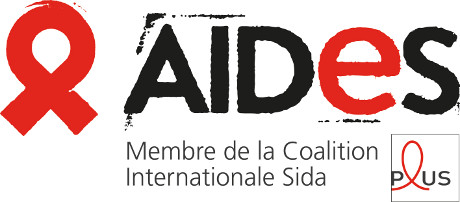 Les candidatures (CV et lettre de motivation) doivent être adressées par mail à Joseph SITU, Responsable du secteur (jsitu@aides.org) Les candidatures des personnes touchées par le VIH et/ou les Hépatites sont les bienvenues.Date limite de candidature : 31 janvier 2021Offre d’emploiChargé-e de missionPopulations vulnérablesTitre en interneChargé-e de mission  Le/La Chargé-e de mission est chargé/e d’assurer la mise en place, le développement, la continuité, l’évolution, l’évaluation des actions en direction des publics exposés aux risques VIH/hépatites/IST et plus particulièrement des personnes en situation de migration, travailleurs-ses du sexe, des personnes Trans et questions de genre Le/La Chargé-e de mission est chargé/e d’assurer la mise en place, le développement, la continuité, l’évolution, l’évaluation des actions en direction des publics exposés aux risques VIH/hépatites/IST et plus particulièrement des personnes en situation de migration, travailleurs-ses du sexe, des personnes Trans et questions de genrePrésentation de la structure :AIDES, créée en 1984 et reconnue d’utilité publique, est la plus importante association de lutte contre le VIH/sida et les hépatites virales en France.Forte de quelques mille cinq cents bénévoles et cinq cents salariés-es, implantée dans 76 lieux, en France métropolitaine et en outre-mer, l’association mène des actions de sensibilisation, de prévention, de soutien et d’accompagnement envers les populations cibles (homosexuels masculins, personnes transgenres, personnes usagères de produits psychoactifs, personnes migrantes, personnes détenues, personnes travailleuses du sexe). AIDES a aussi une forte activité de plaidoyer et de mobilisation qui vise à faire évoluer les lois et règlementations en matière d’accès au soin et d’égalité des droits des populations touchées ou vulnérables au VIH et aux hépatites virales.AIDES a construit des savoirs et des savoirs faire comme facilitateur de la mobilisation et de la participation des groupes les plus exposés à la construction d’action de promotion de leur santé.Présentation de la structure :AIDES, créée en 1984 et reconnue d’utilité publique, est la plus importante association de lutte contre le VIH/sida et les hépatites virales en France.Forte de quelques mille cinq cents bénévoles et cinq cents salariés-es, implantée dans 76 lieux, en France métropolitaine et en outre-mer, l’association mène des actions de sensibilisation, de prévention, de soutien et d’accompagnement envers les populations cibles (homosexuels masculins, personnes transgenres, personnes usagères de produits psychoactifs, personnes migrantes, personnes détenues, personnes travailleuses du sexe). AIDES a aussi une forte activité de plaidoyer et de mobilisation qui vise à faire évoluer les lois et règlementations en matière d’accès au soin et d’égalité des droits des populations touchées ou vulnérables au VIH et aux hépatites virales.AIDES a construit des savoirs et des savoirs faire comme facilitateur de la mobilisation et de la participation des groupes les plus exposés à la construction d’action de promotion de leur santé.Missions générales : Missions générales : Dans le cadre de cette/ces thématique/s,Assure la mise en place, le développement et le suivi du réseau de partenaires Anime l’équipe d’intervenants de AIDES (volontaires et/ou salariés).Supervise la préparation, le déroulement et la réalisation des activités liées à sa/ses thématique/s Chargé/e de l’évaluation de sa thématique ; mise en place et renseignement des indicateurs permanents d’activité, élaboration de propositions d’évolution.Présente son action dans le cadre des temps de rencontre collectifs internes ou externes de l’équipe et contribue à la réflexion collective sur l’évolution générale des actions de AIDES.Chargé/e de la rédaction des rapports d’étape et d’activité liés à sa thématique ainsi que de l’élaboration des fiches action.Chargé/e du suivi budgétaire des actions notamment la préparation des budgets prévisionnels, l’élaboration et le suivi des demandes de financement.Dans le cadre de cette/ces thématique/s,Assure la mise en place, le développement et le suivi du réseau de partenaires Anime l’équipe d’intervenants de AIDES (volontaires et/ou salariés).Supervise la préparation, le déroulement et la réalisation des activités liées à sa/ses thématique/s Chargé/e de l’évaluation de sa thématique ; mise en place et renseignement des indicateurs permanents d’activité, élaboration de propositions d’évolution.Présente son action dans le cadre des temps de rencontre collectifs internes ou externes de l’équipe et contribue à la réflexion collective sur l’évolution générale des actions de AIDES.Chargé/e de la rédaction des rapports d’étape et d’activité liés à sa thématique ainsi que de l’élaboration des fiches action.Chargé/e du suivi budgétaire des actions notamment la préparation des budgets prévisionnels, l’élaboration et le suivi des demandes de financement.Description du poste : Description du poste :       Le poste est à pourvoir au sein du secteur Besoins des populations et outils à la direction Innovation et Programme      Le poste est à pourvoir au sein du secteur Besoins des populations et outils à la direction Innovation et ProgrammeRattachement hiérarchique :Rattachement hiérarchique :Elle/il est placé(e) hiérarchiquement sous la responsabilité du Directeur de la DIP (direction innovation et programme) Elle/il rend compte de son travail et son organisation au Responsable du secteur Besoins des populations et outils Elle/il est placé(e) hiérarchiquement sous la responsabilité du Directeur de la DIP (direction innovation et programme) Elle/il rend compte de son travail et son organisation au Responsable du secteur Besoins des populations et outils Délégation/autonomie/responsabilités :Délégation/autonomie/responsabilités :Autonomie dans ses missions dans le cadre des objectifs de l’action et des orientations de AIDES qui s’appliquent à ses missions.Dans le cadre de sa thématique, représente AIDES auprès des partenaires internes ou externes.Sur mandat, représente l’association auprès des partenaires institutionnels, politiques et des médias.Autonomie dans ses missions dans le cadre des objectifs de l’action et des orientations de AIDES qui s’appliquent à ses missions.Dans le cadre de sa thématique, représente AIDES auprès des partenaires internes ou externes.Sur mandat, représente l’association auprès des partenaires institutionnels, politiques et des médias.Relations fonctionnelles :Relations fonctionnelles :Travaille en collaboration avec les volontaires et/ou salariés-es impliqués-es dans la thématique dont elle/il a la charge ;Peut être amené-e à superviser le travail de un ou plusieurs collaborateurs-trices.Travaille en collaboration avec les volontaires et/ou salariés-es impliqués-es dans la thématique dont elle/il a la charge ;Peut être amené-e à superviser le travail de un ou plusieurs collaborateurs-trices.Obligations professionnellesObligations professionnellesDevoir de réserve, de confidentialité et de respect de l’éthique de AIDES.Respect des textes régissant l’activité des salariés de AIDES.Obligation de participation à la formation initiale des volontaires et permanents de AIDES.Participation aux réunions de salariés de son site de rattachement.Participation souhaitée aux évènements de la vie associative.Devoir de réserve, de confidentialité et de respect de l’éthique de AIDES.Respect des textes régissant l’activité des salariés de AIDES.Obligation de participation à la formation initiale des volontaires et permanents de AIDES.Participation aux réunions de salariés de son site de rattachement.Participation souhaitée aux évènements de la vie associative.Profil recherché Profil recherché Connaissances
Une très bonne connaissance du champ du VIH/sida, des hépatites, des IST et plus globalement de la promotion de la santé  CompétencesTrès bonne maitrise du cycle de gestion de projetTrès bonnes compétences rédactionnelles en français
Maitrise du Pack Office (Word, Excel, Power-point)Capacité à s’adapter et à travailler sur plusieurs dossiers en même temps et avec différents types d’interlocuteurs Savoir-être Bon relationnel, bienveillance, goût pour le partage de savoirs et des connaissances.Autonomie et capacité d’initiative.Connaissances
Une très bonne connaissance du champ du VIH/sida, des hépatites, des IST et plus globalement de la promotion de la santé  CompétencesTrès bonne maitrise du cycle de gestion de projetTrès bonnes compétences rédactionnelles en français
Maitrise du Pack Office (Word, Excel, Power-point)Capacité à s’adapter et à travailler sur plusieurs dossiers en même temps et avec différents types d’interlocuteurs Savoir-être Bon relationnel, bienveillance, goût pour le partage de savoirs et des connaissances.Autonomie et capacité d’initiative.Conditions d’exercice : Conditions d’exercice : Lieu d’activité : Pantin/Tour EssorType de contrat : CDIDisponibilité : 01er févrierCatégorie de rattachement : 3Rémunération : selon la grille de l’accord d’entreprise de AIDES.Avantages : Complémentaire santé prise en charge à 80%, prévoyance prise en charge à 100%, tickets restaurant d’une valeur de 9.20 €, remboursement à 50% de l’abonnement de transport, prime annuelle25 jours de congés payés + 10 jours de congés exceptionnels (sous condition)Mobilité : Lieu d’activité : Pantin/Tour EssorType de contrat : CDIDisponibilité : 01er févrierCatégorie de rattachement : 3Rémunération : selon la grille de l’accord d’entreprise de AIDES.Avantages : Complémentaire santé prise en charge à 80%, prévoyance prise en charge à 100%, tickets restaurant d’une valeur de 9.20 €, remboursement à 50% de l’abonnement de transport, prime annuelle25 jours de congés payés + 10 jours de congés exceptionnels (sous condition)Mobilité : 